ΜΕΡΟΣ Α'ΥΠΟΔΕΙΓΜΑ ΠΡΟΣΦΟΡΑΣΕργασίες μεταφοράς, τοποθέτησης – εγκατάστασης και συναρμολόγησης εξοπλισμού διαμερισμάτων για την υλοποίηση του χρηματοδοτούμενου έργου με τίτλο  "REACT" (Refugee, Assistance, Collaboration, Thessaloniki)Συνολικά με Φ.Π.Α. (ολογράφως): …………………………………………………………… …………………………………………………………………………………………………………………………………………………..Θεσσαλονίκη,      /    / 2018Έλαβα γνώση των όρων εργασιών και των 				Ο Προσφέρωντεχνικών προδιαγραφών τους οποίους αποδέχομαι. 	   (Υπογραφή, Σφραγίδα)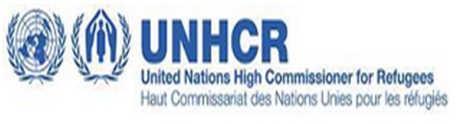 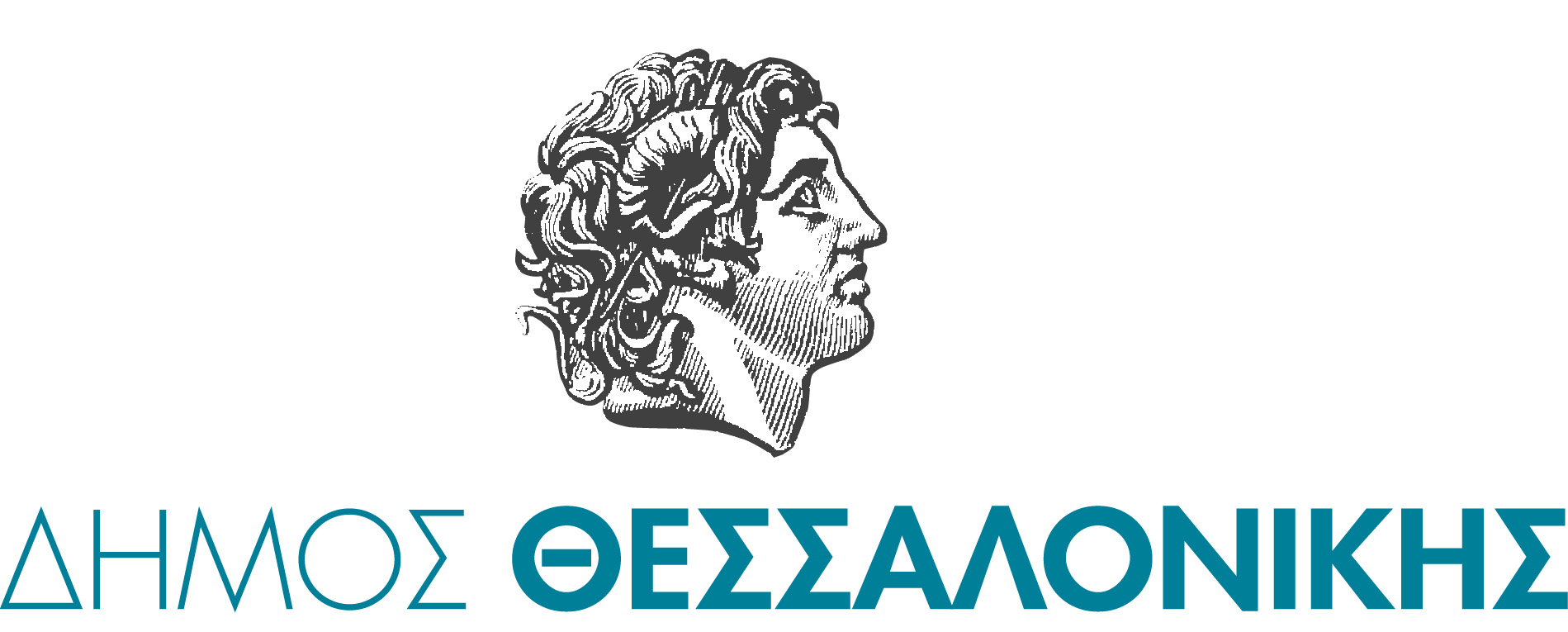 Α/ΑΚΑΤΗΓΟΡΙΕΣ ΕΡΓΑΣΙΩΝCPVΜΟΝΑΔΑ ΜΕΤΡΗΣΗΣΠΟΣΟΤΗΤΑΚΟΣΤΟΣ ΜΟΝΑΔΑΣ σε €               ΧΩΡΙΣ Φ.Π.Α.ΣΥΝΟΛΙΚΗ ΔΑΠΑΝΗ  σε €Α/ΑΚΑΤΗΓΟΡΙΕΣ ΕΡΓΑΣΙΩΝCPVΜΟΝΑΔΑ ΜΕΤΡΗΣΗΣΠΟΣΟΤΗΤΑΚΟΣΤΟΣ ΜΟΝΑΔΑΣ σε €               ΧΩΡΙΣ Φ.Π.Α.ΣΥΝΟΛΙΚΗ ΔΑΠΑΝΗ  σε €1ΜΕΤΑΦΟΡΑ & ΤΟΠΟΘΕΤΗΣΗ ΕΠΙΠΛΩΝ ΚΑΙ ΛΟΙΠΟΥ ΕΞΟΠΛΙΣΜΟΥ60000000-8Διαμέρισμα ή Αποθήκη202ΜΕΤΑΦΟΡΑ & ΤΟΠΟΘΕΤΗΣΗ ΗΛΕΚΤΡΙΚΩΝ ΣΥΣΚΕΥΩΝ60000000-8Διαμέρισμα ή Αποθήκη203ΜΕΤΑΦΟΡΑ & ΤΟΠΟΘΕΤΗΣΗ ΣΚΕΥΩΝ ΚΟΥΖΙΝΑΣ & ΛΕΥΚΩΝ ΕΙΔΩΝ60000000-8Διαμέρισμα ή Αποθήκη204ΕΓΚΑΤΑΣΤΑΣΗ-ΣΥΝΑΡΜΟΛΟΓΗΣΗ60000000-8Διαμέρισμα ή Αποθήκη205ΑΠΟΣΥΝΑΡΜΟΛΟΓΗΣΗ - ΑΠΕΓΚΑΤΑΣΤΑΣΗ60000000-8Διαμέρισμα ή Αποθήκη206ΧΡΗΣΗ ΓΕΡΑΝΟΦΟΡΟΥ ΟΧΗΜΑΤΟΣ60000000-8Διαμέρισμα ή Αποθήκη17ΣΥΝΟΛΟΣΥΝΟΛΟΣΥΝΟΛΟΣΥΝΟΛΟΣΥΝΟΛΟΣΥΝΟΛΟΦ.Π.Α. 24%Φ.Π.Α. 24%Φ.Π.Α. 24%Φ.Π.Α. 24%Φ.Π.Α. 24%Φ.Π.Α. 24%ΣΥΝΟΛΟ με Φ.Π.Α. 24%:ΣΥΝΟΛΟ με Φ.Π.Α. 24%:ΣΥΝΟΛΟ με Φ.Π.Α. 24%:ΣΥΝΟΛΟ με Φ.Π.Α. 24%:ΣΥΝΟΛΟ με Φ.Π.Α. 24%:ΣΥΝΟΛΟ με Φ.Π.Α. 24%: